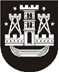 KLAIPĖDOS MIESTO SAVIVALDYBĖS TARYBASPRENDIMASDĖL KLAIPĖDOS MIESTO SAVIVALDYBĖS TARYBOS 2018 M. VASARIO 21 D. SPRENDIMO NR. T2-21 „DĖL KLAIPĖDOS MIESTO SAVIVALDYBĖS 2018 METŲ BIUDŽETO PATVIRTINIMO“ PAKEITIMO2018 m. spalio 25 d. Nr. T2-222KlaipėdaVadovaudamasi Lietuvos Respublikos vietos savivaldos įstatymo 16 straipsnio 2 dalies 15 straipsniu ir 18 straipsnio 1 dalimi, Klaipėdos miesto savivaldybės taryba nusprendžia:1. Pakeisti Klaipėdos miesto savivaldybės tarybos 2018 m. vasario 21 d. sprendimą Nr. T2-21 „Dėl Klaipėdos miesto savivaldybės 2018 metų biudžeto patvirtinimo“:1.1. pakeisti 1 punktą ir jį išdėstyti taip:„1. Patvirtinti Klaipėdos miesto savivaldybės 2018 metų biudžetą – 172189,8 tūkst. eurų prognozuojamų pajamų, 172189,8 tūkst. eurų asignavimų, iš jų – 55524,8 tūkst. eurų asignavimų iš specialios tikslinės dotacijos valstybinėms (valstybės perduotoms savivaldybėms) funkcijoms atlikti, mokymo reikmėms finansuoti, savivaldybėms perduotoms įstaigoms išlaikyti, savivaldybių mokykloms (klasėms), turinčioms specialiųjų ugdymosi poreikio mokinių, finansuoti, ilgalaikiam materialiajam ir nematerialiajam turtui įsigyti, vietinės reikšmės keliams (gatvėms) tiesti, rekonstruoti, taisyti (remontuoti), prižiūrėti ir saugaus eismo sąlygoms užtikrinti, dotacijos krantotvarkos programos priemonėms įgyvendinti, išlaidoms, susijusioms su pedagoginių darbuotojų skaičiaus optimizavimu, apmokėti, Europos Sąjungos finansinės paramos ir bendrojo finansavimo lėšų projektams finansuoti (1 ir 2 priedas).“; 1.2. pakeisti 2 punktą ir jį išdėstyti taip:„2. Patvirtinti savivaldybės biudžeto asignavimus išlaidoms – 144791,2 tūkst. eurų, iš jų: darbo užmokesčiui – 65192,0 tūkst. eurų ir turtui įsigyti – 27398,6 tūkst. eurų.“;1.3. pakeisti 3 punktą ir jį išdėstyti taip:„3. Patvirtinti 20974,4 tūkst. eurų asignavimų (iš jų 2904,2 tūkst. eurų paskoloms grąžinti) iš apyvartinių lėšų 2018 m. sausio 1 d. likučio, iš jų: išlaidoms – 7443,7 tūkst. eurų, darbo užmokesčiui – 243,7 tūkst. eurų ir turtui įsigyti – 13530,7 tūkst. eurų (3 priedas).“;1.4. pakeisti 4 punktą ir jį išdėstyti taip:„4. Patvirtinti 2018 metų asignavimų valdytojų pajamų įmokas į savivaldybės biudžetą – 8339,6 tūkst. eurų, iš jų: 5405,2 tūkst. eurų įmokas už išlaikymą švietimo, socialinės apsaugos ir kitose įstaigose, 1510,8 tūkst. eurų pajamas už prekes ir paslaugas, 1423,6 tūkst. eurų pajamas už ilgalaikio ir trumpalaikio materialiojo turto nuomą (4 priedas).“;1.5. pakeisti 1 priedą ir jį išdėstyti nauja redakcija (pridedama);1.6. pakeisti 2 priedą ir jį išdėstyti nauja redakcija (pridedama);1.7. pakeisti 3 priedą ir jį išdėstyti nauja redakcija (pridedama);1.8. pakeisti 4 priedą ir jį išdėstyti nauja redakcija (pridedama).2. Skelbti šį sprendimą Klaipėdos miesto savivaldybės interneto svetainėje.Savivaldybės merasVytautas Grubliauskas